EVLALUATION DE L’INTERACTION ORALEAT THE CAREER ADVISER’s GROUP n°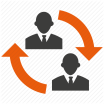 Remarks  (correction des enregistrements) Phonology : Grammar : Student : Career adviser :  - Se présenter et dire au Conseiller d’Orientation les raisons de votre rendez-vous- Dire ce que vos parents souhaiteraient et expliquer pourquoi-  Dire ce que vous souhaiteriez (différent des ambitions des parents)- Donner des arguments montrant que vous avez les capacités et la motivation  pour faire ce métier - En fonction de la réponse du Conseiller d’Orientation,     * montrer votre satisfaction    * donner davantage d’explications    * montrer votre déception- En fonction de la situation et des métiers proposés par le conseiller     * insister sur le choix du métier de vos rêves      * demander des explications sur un des métiers proposés par le conseiller     * choisir un des métiers proposés par le conseiller - Remercier le conseiller et dire que vous devez maintenant convaincre vos parents - Réalisation de la tâche (partielle, totale, avec de l’aide, sans aide)- Exactitude de l’expression (lexicale, grammaticale, formules de politesse)- Débit (audibilité, prononciation, intonation)- Richesse de l’interaction (échanges riches spontanés, fait part de ses émotions)/2/2/1/4/1/1/2/2/3/1/1- Se présenter, accueillir l’étudiant et proposer de l’aide- Compatir avec l’étudiant, demander des explications si nécessaire sur la situation parentale- Expliquer les contraintes et obligations du métier désiré par l’étudiant - En fonction de la réponse de l’étudiant,      * conforter le choix de l’étudiant     * demander davantage d’explications    * dire à l’étudiant qu’il n’est pas fait pour ce métier- Proposer au moins trois autres métiers- En fonction de la situation,    * encourager l’étudiant dans son choix    * donner davantage d’informations  sur un des métiers que vous avez proposés- Proposer un rendez-vous avec les parents de l’étudiant et clore la conversation- Réalisation de la tâche (partielle, totale, avec de l’aide, sans aide)- Exactitude de l’expression (lexicale, grammaticale, formules de politesse)- Débit (audibilité, prononciation, intonation)- Richesse de l’interaction (échanges riches spontanés, fait part de ses émotions)/2/2/4/1/1/1/2/2/3/1/1TOTAL/20TOTAL/20